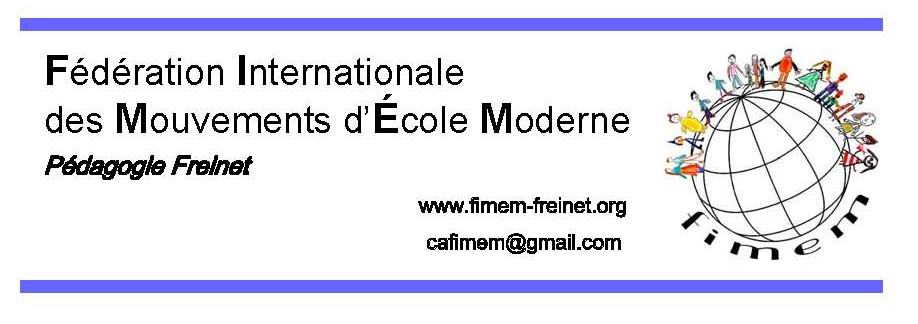 INFOR CA FIMEM N° 71LJUNGSKILE – SWEDENA: Pre-RIDEF meetings of the members of the former Board of Directors Period: July 17-20, 2018They were present: Mariel DUCHARME (Quebec)Sylviane AMIET (Switzerland)Edouard DOHOU (Benin)Nuccia MALDERA (Italy) Antoinette MENGUE ABESSO (Cameroon)B: Meetings during the Ridef of the members of the former Board of Directors Period: July 21 to 29, 2018The following were present:  members of the former Board of Directors (see above)C: Post-RIDEF meetings of the new Board of DirectorsPeriod: From July 29 to August 2, 2018Members of the new Board of Directors that were present: Mariel DUCHARME (Quebec),Sylviane AMIET (Switzerland)Antoinette MENGUE ABESSO (Cameroon) Lanfranco GENITO (ItalyTable of ContentsLetter from the Presidency: Communication in the 21st century A-Meeting of the members of the former Board of Directors before RIDEF p6a.	Preparation of the meeting with the Ridef organizing committee   p6b.	Study of the RIDEF budget- p6c.	Preparation and organisation of the General Assembly -p6B -Activities of the members of the former Board of Directors during RIDEF  p6a.	Information from the Board of Directors given at the first General Assembly (GA1)  p6b.	Observations and organizational suggestions received by the Board of Directors c.	Positions of Board members in the basis  and language groups  p7d.	Meetings requested by the Riders or by the Board of Directors  p7C-Meeting of the members of the new Board of Directors after the Ridef p7a.	Roles and responsibilities of the Board of Directors  p7b.	On-site work planning and urgent files  p8c.	Composition of the Board of Directors 2018-2020d.	Evaluation of the work of the Board of Directorse.	Photo of the CA 2018-2020 in LjungskileLetter from the PresidencyCommunication in the 21st centuryHere I take up the theme of COMMUNICATION so wisely chosen by the Swedish organizing committee. RIDEF 2018 was a privileged opportunity to examine new possibilities offered by digital technology. From 21 to 29 July 2018, more than 350 people participated in the RIDEF in Ljungskile (Sweden). Thank you very much for the enthusiasm and richness of your educational, cultural...and human contributions.By multiplying the various forms of communication (concrete practices, reflections in action, spontaneous encounters, words, images, objects, dances, songs, music, looks, smiles, criticism, confidences,...), the Ridefiens have initiated or developed significant and authentic ways of "being and doing". These new forms of communication and cooperation may not be the same as those practiced in their respective countries, movements, schools or classes, but for many of them, this represented a possible example of a different way of "living together". Beautiful examples of communication were offered: a common and agreed  Manifesto, grassroots groups, language groups, an expanded team of delegates, a daily newspaper, long and short workshops, conferences, presentations, exhibitions, kiosks, touching and moving multicultural presentations in the evening.  Five investigating workshops on recurring issues at FIMEM (mutual expectations, obtaining visas, permanent organisation of Ridefs and CAs, user-friendliness of the Fimem website and Unesco's "agenda 2030") were proposed by the CA...a FIRST.  Different groupings, languages  have also familiarized us with the realities, customs and classroom practices of each country. If this cooperative, communicative and community experience is possible for each RIDEF, how can we ensure that it also becomes a reality between the Ridef? Nowadays, an increasing number of children use the digital world (computers, tablets, cell phones, social media) on a daily basis to send messages, take pictures, make films, share their stories, seek information, communicate, participate, learn. This practice of digital communication must not remain the exclusive belongings of the children in our classes or the Ridefs. As the life of FIMEM is based mainly on the lives of its Movements and members, we must communicate more and better with each other and with our Federation, trying to have a cooperative organization and a democratic functionment. Without this "essential" quest for coherence, no one can claim to be part of  the Modern SchoolIf we do not recover in our daily practice, in the work of the Movements, Commissions and FIMEM, everything that has been expressed, experienced and experienced during this recent Ridef , it will remain "dead letter", only WORDS... until the next Ridef.  "The inertia after Ridef", which seems unavoidable, inevitable, is not, however, undeniable. Who knows... this natural trend, because it is deeply human, could have new impulses in 2019. Whether individual, group or collective, communication in all its forms are an essential pillar of the Freinet approach and remains a major challenge in today's world. Indeed, it is impossible to take into account the different and complex realities without genuine communication concerning education  (free expression, dialogue with others, participation and cooperation). Several tracks are available, accessible and user-friendly to pursue these inter-Ridef communications:- Become a multiplying agent in your community by giving our colleagues a sign of what the RIDEF left us, what we learned, what surprised us, what inspired us, what challenged us... and allowing everyone to share current practices "to maintain" or "to improve" in their classroom. These shared experiments will contribute to the construction of a differentiated pedagogy for everyone.Unfortunately, these rich exchanges are too often ignored or even forgotten. If we want that  everyone's work  benefits  all other practitioner-researchers (regional, national, international), we must take ownership of the new platforms that keep track of our strategies, techniques and observations. We need to flood the FIMEM website and social networks with our findings. This unique heritage will strengthen us as a Federation, as a Movement, as a school and as a teacher.The Ljungskile General Assembly reaffirmed loud and clear the need to create Commissions and invites Fimem members to mobilize to make progress on several issues. Let us not lose this "momentum of enthusiasmHere is a first list of "temporary or permanent coordinators" who are already ready to start discussions and are waiting for you. We would like to take this opportunity to thank them for their commitment and availability:- Categorization and contributions :  Andi Honegger-andi_hon@gmx.ch- Translations: Marta Fontana -  leonardo.leonetti@tin.it- Communication tool (internal relations):  Hélène Aubert-helene.aubert@icem-freinet.org- FIMEM website: Claude Beaunis- claude.beaunis@icem-freinet.org- Statutes and internal regulations : Michel Mulat-michel.mulat@cvc-freinet.org- Other commissions are still orphaned by coordinators and participants. Please contact us to find out which ones.  By multiplying our individual and collective communications, we will contribute in our own way and on our measure to the achievement of Unesco's 17 sustainable development objectives for 2030, mainly to objective  #4 devoted specifically to the world of education. This is our true mission. If we don't do it, who will?Objective 4 of Unesco 2030Ensure equitable, inclusive, quality education and lifelong learning opportunities for all.https://unesdoc.unesco.org/ark:/48223/pf0000245656_engTo ensure that Ridef 2020  has its own  continuity, coherence and evolution, I invite you to multiply contacts (with two or more people), to explore various forms of communication (descriptive, formative, reflective, informative, argumentative, editorial, pictorial, etc.) and to collaborate with other associations and organizations that, like us, are working to build a more just and sustainable world. Welcome to the Ridef 2020 (thank you for sharing)!  Long live FIMEM! 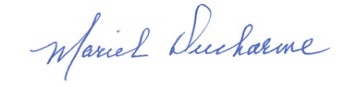 Mariel Ducharme (Canada) President of FIMEM 2016-2020 Canada/ Quebec- January 2019 Infor # 71A-Pre-RIDEF meeting of the members of the former Board of Directors (BD)a.	Preparation of the meeting with the Ridef organizing committee All our questions, requests for explanations and clarifications were listed before the meeting with the organizing committee.  Clarifications from the Swedesh and suggestions from FIMEM were shared in a satisfactory way. b.  Study of the RIDEF budget A meeting has also been scheduled with the Ridef treasurer to present us  the budget estimates for the event. We remind him of the usual constraints for each Ridef.  The FIMEM Board of Directors approved the last draft of the budget, presented at a 2nd meeting with the treasurer. c.  Preparation and organization of the General Assembly The Board asked Gitta Koverman to assume the presidency of the GA. Having accepted this mandate, Gitta met with the Board of Directors for further information on the process and informed us of  her needs regarding time management and speaking throughout the General Assembly. Then the members of the Board prepared the General Assembly on the basis of the agenda already established and divided the tasks among themselves.  B-Activities of the members of the Board of Directors during RIDEF 2018a- Information from the Board of Directors given at the first General Assembly (AG1)The FIMEM Board informed the Assembly:- that teacing/ learning  workshops have been added to the programming. - that solidarity amounts had been granted to key persons in the working groups (country C) wishing to join FIMEM. - that the arrears policy will be applied in 2018-2020 for Movements that are not up to date in their contributions since 2016 and that do not produce their activity reports.- time is set aside for meetings with  participants to the Ridef and the Board (requested by them or by the  the Board). b- Observations and organizational suggestions received by the Board The comments made by some language groups focused on the need to make available the documents to be studied in language groups, the moral report, the 2018-2020 guidelines and the Inner Regulation.Proposals on the procedure for granting various forms of solidarity aid were discussed: those provided by FIMEM, by the Movements, by certain private organisations, by individuals and friends. The members of the Board took note of the recommendations for a possible vote at the next Ridef.c- Positions of Board members in the base and language groupsBoard members may participate in basis groups, but their role is mainly limited to note-taking. These could be used within the Board of Directors or with the organising committee. If questioned, the members of the Board could intervene in the language groups, to give explanations on points presented in the documents or at the GA d- Meetings requested by the participants to the  Ridef or by the Board Request for financial assistance- Koffi Ahougnan (Benin): His request for assistance was refused because no information could be provided by the "friends" who allowed him to participate in the RIDEF.- The leader of the Ivorian movement (Solange ZEHIA) asked for solidarity help for Solange SOLOU, present at Ridef. An amount equivalent to the air ticket( minus   than  300 euros) was granted.  - Anne Lysson for the Madagascar working group: This working group had applied for membership of Fimem. Instead, we granted her an amount of 200€ so that she could participate in a first Ridef and thus could  serve as a multiplier in her working group. We met her during the Ridef to learn more about this group. - The leaders of CAMEM (African Coordination of Modern School Movements) presented us with their project for a meeting of Freinet educators (RAEF5) in Burkina Faso in 2019. They are seeking financial assistance for this purpose.  Information and exchanges- Hélène Aubert, delegate of the French group: This meeting provided access to the notes of the group of 11 and confirmed her commitment to setting up a communication tool (such as a Multiletter) between the Movements and between the Ridef- Lena from the Swedish group will help us in the case of the departure of Koffi Ahougnan from Benin. - Lucie Côté from CQEM (Quebec) presented the budget estimated for Ridef 2020 - We congratulated and thanked the representatives of the Benaiges Bourse for the colossal work they had done.- Red America to review  their  activities  	C-Post RIDEF meeting of the new Board of Directorsa- Roles and responsibilities of the Board of Directors To enable everyone, particularly Lanfranco Genito, who is new to the Board, to be better informed of the responsibility of the members of this body, we reviewed and explained the roles and tasks, as distributed with the former Board. This common understanding has led to a new allocation of mandates and responsibilities. b-On-site  planning work and urgent filesCorrespondence made on site:- Letters of thanks to the Secretaries of the GA,  to the Swedish Committee and to donors for solidarity- Letters to applicants for affiliation (Democratic Congo and Ghana) who could not be present due to lack of visas.  We explained our refusal to join by proxy  while inviting them to continue their field work and to submit their application again at the next RIDEF. - The documents for the prefecture have been completed. Urgent files to be initiated and pursued:- Document update: A number of documents are inventoried to be updated. These are in particular the general report of the GA, the internal regulations, the 2018-2020 guidelines, the financial report for solidarity, the lists (Movements, delegates, Riderf, Commissions, groups of 11, the Manifesto,... - Letters to Movements and individuals who were unable to come to the RIDEF, (visa refusal) in order to follow up on the management of the funds that were made available to them. - Letters to Movements that are not up to date in their contributions.- Reminder of procedures for obtaining a "FIMEM reserved" access code deposited on the Fimem website c- Composition of the Board of Directors 2018-2020Chair: Mariel Ducharme (Quebec)Secretary: Antoinette Mengue Abesso (Cameroon)Treasurer: Sylviane Amiet (Switzerland)Adminastrator: Lanfranco Genito (Italyd-Evaluation of work The members of the Board shared the satisfactory points and those to be improved concerning the common and individual tasks carried out during this working session and made commitments for the continuation of the activities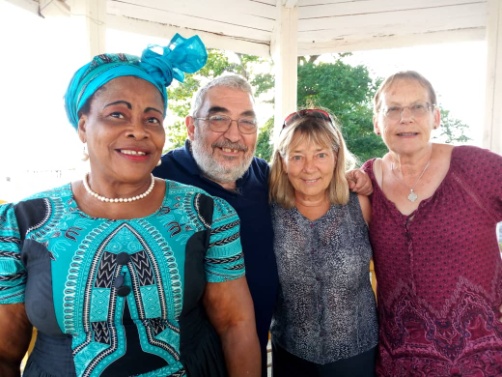 